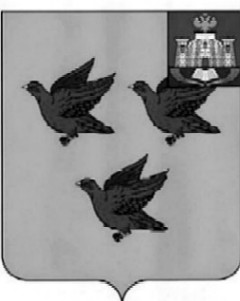 РОССИЙСКАЯ ФЕДЕРАЦИЯОРЛОВСКАЯ ОБЛАСТЬАДМИНИСТРАЦИЯ ГОРОДА ЛИВНЫПОСТАНОВЛЕНИЕ    20 октября       2022 года                                                                        № 82             г. ЛивныОб утверждении административногорегламента предоставления муниципальнойуслуги  «Предоставление разрешения на осуществление земляных работ»	В соответствии с Федеральным законом от 27 июля 2010 года №210-ФЗ «Об организации предоставления государственных и муниципальных услуг», постановлением администрации города Ливны от 15 февраля 2012 года №5 «О разработке и утверждении административных регламентов осуществления муниципального контроля и административных регламентов предоставления муниципальных услуг администрацией г. Ливны Орловской области», постановлением администрации города Ливны от 4 апреля 2012 года №11 «Об утверждении перечня муниципальных услуг, предоставляемых администрацией города Ливны Орловской области и муниципальными учреждениями», Планом перевода массовых социально значимых услуг в электронный формат, утвержденным протоколом президиума Правительственной комиссии по цифровому развитию, использованию информационных технологий для улучшения качества жизни и условий ведения предпринимательской деятельности от 10 декабря 2021 года № 44  администрация города Ливны  п о с т а н о в л я е т: 1. Утвердить административный регламент предоставления муниципальной услуги «Предоставление разрешения на осуществление земляных работ» (приложение).2. Признать утратившими силу:- постановление администрации города Ливны от 30 мая 2012 года №55 «Об утверждении административного регламента предоставления муниципальной услуги «Выдача разрешений на проведение земляных работ на территории муниципального образования город Ливны Орловской области»; - постановление  администрации  города  Ливны  от 14 июля 2020 года № 55 «О внесении изменений в постановление администрации города Ливны от 30 мая 2012 года №55 «Об утверждении административного регламента предоставления муниципальной услуги «Выдача разрешений на проведение земляных работ на территории муниципального образования город Ливны Орловской области» считать не действительным.3. Опубликовать настоящее постановление в газете «Ливенский вестник»,  разместить на официальном сайте администрации города http:/www.adminliv.ru в сети «Интернет» и в федеральной государственной информационной системе «Единый портал государственных и муниципальных услуг (функций)».4. Контроль за исполнением настоящего постановления возложить на заместителя главы администрации города по ЖКХ и строительству.Глава города                                                                                     С.А. ТрубицинПриложениек постановлению администрации г. Ливныот 20 октября 2022 г. №82Административный регламент предоставления муниципальной услуги «Предоставление разрешения на осуществление земляных работ» 1. Общие положенияПредмет регулирования Административного регламента1. Административный регламент предоставления муниципальной услуги «Предоставление разрешения на проведение земляных работ» (далее - Административный регламент, муниципальная услуга) определяет стандарт, сроки и последовательность административных процедур и административных действий администрации города Ливны при предоставлении разрешения на осуществление земляных работ на территории города Ливны Орловской области.Круг заявителей2. Заявителями на получение муниципальной услуги являются физические и юридические лица.3. От имени заявителей, указанных в пункте 2 настоящего Административного регламента, вправе выступать:1) законные представители;2) представители, действующие на основании доверенности.Требования и порядок информирования о порядке предоставления муниципальной услуги3. Информирование о порядке предоставления муниципальной услуги осуществляется:1) непосредственно при личном приеме заявителя в отделе благоустройства и экологии управления жилищно – коммунального хозяйства администрации города Ливны (далее - Уполномоченный орган) или многофункциональном центре предоставления государственных и муниципальных услуг (далее - многофункциональный центр);2) по телефону в Уполномоченном органе или многофункциональном центре;3) письменно, в том числе посредством электронной почты, факсимильной связи;4) посредством размещения в открытой и доступной форме информации:в федеральной государственной информационной системе "Единый портал государственных и муниципальных услуг (функций)" (https://www.gosuslugi.ru/) (далее - ЕПГУ);на официальном сайте Уполномоченного органа livny@adm.orel.ru;5) посредством размещения информации на информационных стендах Уполномоченного органа или многофункционального центра.Адрес местонахождения Уполномоченного органа: 303850, Орловская область, город Ливны, улица Ленина, 18 (каб. 10).График работы Уполномоченного органа: ежедневно, кроме субботы и воскресенья. Часы приема - с 8.00 до 17.00 часов, обеденный перерыв - с 13.00 до 14.00 часов. Часы приема заявлений: ежедневно с 8.00 до 10.00 часов, Телефон для справок: тел. 8 (48677) 2-01-00.Адреса электронной почты и официального сайта:1) электронная почта администрации города Ливны: livny@adm.orel.ru;2) официальный сайт администрации города Ливны: http://adminliv.ru;3) Орловский региональный портал государственных и муниципальных услуг http://orel-region.ru и Единый портал государственных и муниципальных услуг (функций): http://www.gosuslugi.ru.4. Информирование осуществляется по вопросам, касающимся:1) способов подачи заявления о предоставлении муниципальной услуги;2) адресов Уполномоченного органа и многофункционального центра, обращение в которые необходимо для предоставления муниципальной услуги;3) справочной информации о работе Уполномоченного органа (структурных подразделений Уполномоченного органа);4) документов, необходимых для предоставления муниципальной услуги и услуг, которые являются необходимыми и обязательными для предоставления муниципальной услуги;5) порядка и сроков предоставления муниципальной услуги;6) порядка получения сведений о ходе рассмотрения заявления о предоставлении муниципальной услуги и о результатах предоставления муниципальной услуги;7) по вопросам предоставления услуг, которые являются необходимыми и обязательными для предоставления муниципальной услуги;8) порядка досудебного (внесудебного) обжалования действий (бездействия) должностных лиц и принимаемых ими решений при предоставлении муниципальной услуги.Получение информации по вопросам предоставления муниципальной услуги и услуг, которые являются необходимыми и обязательными для предоставления муниципальной услуги, осуществляется бесплатно.5. При устном обращении Заявителя (лично или по телефону) должностное лицо Уполномоченного органа, работник многофункционального центра, осуществляющий консультирование, подробно и в вежливой (корректной) форме информирует обратившихся по интересующим вопросам.Ответ на телефонный звонок должен начинаться с информации о наименовании органа, в который позвонил Заявитель, фамилии, имени, отчестве (последнее - при наличии) и должности специалиста, принявшего телефонный звонок.Если должностное лицо Уполномоченного органа не может самостоятельно дать ответ, телефонный звонок должен быть переадресован (переведен) на другое должностное лицо или же обратившемуся лицу должен быть сообщен телефонный номер, по которому можно будет получить необходимую информацию.Если подготовка ответа требует продолжительного времени, он предлагает Заявителю один из следующих вариантов дальнейших действий:изложить обращение в письменной форме;назначить другое время для консультаций.Должностное лицо Уполномоченного органа не вправе осуществлять информирование, выходящее за рамки стандартных процедур и условий предоставления муниципальной услуги и влияющее прямо или косвенно на принимаемое решение.Продолжительность информирования по телефону не должна превышать 10 минут.Информирование осуществляется в соответствии с графиком приема граждан.6. По письменному обращению должностное лицо Уполномоченного органа, ответственное за предоставление муниципальной услуги, подробно в письменной форме разъясняет гражданину сведения по вопросам, указанным в пункте 4 настоящего Административного регламента, в порядке, установленном Федеральным законом от 2 мая 2006 г. N 59-ФЗ "О порядке рассмотрения обращений граждан Российской Федерации" (далее - Федеральный закон N 59-ФЗ).7. На ЕПГУ размещаются сведения, предусмотренные Положением о федеральной государственной информационной системе "Федеральный реестр государственных и муниципальных услуг (функций)", утвержденным постановлением Правительства Российской Федерации от 24 октября 2011 года N 861.Доступ к информации о сроках и порядке предоставления муниципальной услуги осуществляется без выполнения заявителем каких-либо требований, в том числе без использования программного обеспечения, установка которого на технические средства заявителя требует заключения лицензионного или иного соглашения с правообладателем программного обеспечения, предусматривающего взимание платы, регистрацию или авторизацию заявителя, или предоставление им персональных данных.8. На официальном сайте Уполномоченного органа, на стендах в местах предоставления муниципальной услуги и услуг, которые являются необходимыми и обязательными для предоставления муниципальной услуги, и в многофункциональном центре размещается следующая справочная информация:1) о месте нахождения и графике работы Уполномоченного органа и их структурных подразделений, ответственных за предоставление муниципальной услуги, а также многофункциональных центров;2) справочные телефоны структурных подразделений Уполномоченного органа, ответственных за предоставление муниципальной услуги;3) адрес официального сайта, а также электронной почты и (или) формы обратной связи Уполномоченного органа в сети "Интернет".9. В залах ожидания Уполномоченного органа размещаются нормативные правовые акты, регулирующие порядок предоставления муниципальной услуги, в том числе Административный регламент, которые по требованию заявителя предоставляются ему для ознакомления.10. Размещение информации о порядке предоставления муниципальной услуги на информационных стендах в помещении многофункционального центра осуществляется в соответствии с соглашением, заключенным между многофункциональным центром и Уполномоченным органом с учетом требований к информированию, установленных Административным регламентом.11. Информация о ходе рассмотрения заявления о предоставлении муниципальной услуги и о результатах предоставления муниципальной услуги может быть получена заявителем (его представителем) в личном кабинете на ЕПГУ, а также в соответствующем структурном подразделении Уполномоченного органа при обращении заявителя лично, по телефону, посредством электронной почты.II. Стандарт предоставления Муниципальной услугиНаименование муниципальной услуги12. Услуга, предоставление которой регулируется настоящим Административным регламентом, называется «Предоставление разрешения на осуществление земляных работ».Наименование органа, предоставляющего муниципальную услугу13. Муниципальная услуга предоставляется отделом благоустройства и экологии управления жилищно-коммунального хозяйства администрации города Ливны.14. При предоставлении муниципальной услуги Уполномоченный орган взаимодействует с:- Федеральной налоговой службой в части получения сведений из Единого государственного реестра юридических лиц в случае подачи заявления представителем (юридическим лицом);- Федеральной службой государственной регистрации, кадастра и картографии для получения сведений из Единого государственного реестра недвижимости о земельном участке.15. При предоставлении муниципальной услуги Уполномоченному органу запрещается требовать от заявителя осуществления действий, в том числе согласований, необходимых для получения муниципальной услуги и связанных с обращением в иные государственные органы и организации, за исключением получения услуг, включенных в перечень услуг, которые являются необходимыми и обязательными для предоставления муниципальной услуги.Описание результата предоставления муниципальной услуги16. Результатом предоставления муниципальной услуги является:1) получение разрешения на осуществление земляных работ;2)  получение разрешения на осуществление земляных работ в связи с аварийно-восстановительными работами;3) продление разрешения на осуществление земляных работ;4) закрытие разрешения на осуществление земляных работ;5) уведомление об отказе в предоставлении муниципальной услуги.17. Разрешение на осуществление земляных работ оформляется по форме, указанной в приложении 2 к настоящему Административному регламенту. 18. Решение о закрытии разрешения на осуществление земляных работ оформляется в соответствии с формой, указанной в приложении 4. Срок предоставления муниципальной услуги, в том числе с учетом необходимости обращения в организации, участвующие в предоставлении муниципальной услуги, срок приостановления предоставления муниципальной услуги в случае, если возможность приостановления предусмотрена законодательством Российской Федерации, срок выдачи (направления) документов, являющихся результатом предоставления муниципальной услуги 19.  Срок предоставления муниципальной услуги:1) по основаниям, указанным в подпунктах 1 и 4 пункта 16 настоящего Административного регламента, составляет не более 10 рабочих дней со дня регистрации заявления в администрации г. Ливны;2) по основанию, указанному в подпункте 2 пункта 16 настоящего Административного регламента, составляет не более 3 рабочих дней со дня регистрации заявления в администрации г. Ливны; 3) по основанию, указанному в подпункте 1 пункта 16 настоящего Административного регламента, составляет не более 5 рабочих дней со дня регистрации заявления в администрации г. Ливны.20. Срок регистрации заявления составляет не более 1 рабочего дня.В случае поступления заявления в электронной форме вне рабочего времени Уполномоченного органа, либо в выходной, нерабочий, праздничный дни, заявление подлежит регистрации на следующий рабочий день.21. Разрешение на проведение земляных работ выдается ежегодно с 16 апреля по 14 октября, за исключением случаев проведения аварийных работ.22. В случае необходимости ликвидации аварий, устранения неисправностей на инженерных сетях, требующих безотлагательного проведения аварийно - восстановительных работ в выходные и (или) праздничные дни, а также в нерабочее время Уполномоченного органа, проведение аварийно-восстановительных работ осуществляется незамедлительно с последующей подачей лицами, указанными в пункте 2 настоящего Административного регламента, в течение суток с момента начала аварийно - восстановительных работ соответствующего заявления.23. Продолжительность аварийно-восстановительных работ для ликвидации аварий, устранения неисправностей на инженерных сетях должна составлять не более четырнадцати дней с момента возникновения аварии. 24. В случае не завершения работ по ликвидации аварии в течение срока, установленного разрешением на право производства аварийно-восстановительных работ, необходимо получение разрешения на производство плановых работ. Разрешение на производство аварийно-восстановительных работ не продлевается.25. Подача заявления на продление разрешения на производство земляных работ осуществляется не менее чем за 5 дней до истечения срока действия ранее выданного разрешения. 26. Подача заявления на продление разрешения на производство земляных работ позднее 5 дней до истечения срока действия ранее выданного разрешения не является основанием для отказа заявителю в предоставлении муниципальной услуги. 27. Продление разрешения осуществляется не более двух раз. В случае необходимости дальнейшего выполнения земляных работ необходимо получить новое разрешение на производство земляных работ.28. Подача заявления на закрытие разрешения на право производства земляных работ осуществляется в течение 3 рабочих дней после истечения срока действия ранее выданного разрешения. Подача Заявления на закрытие разрешения на право производства земляных работ позднее 3 рабочих дней не является основанием для отказа Заявителю в предоставлении муниципальной услуги.Нормативные правовые акты, регулирующие предоставление муниципальной услуги 29. Предоставление муниципальной услуги осуществляется в соответствии со следующими нормативными правовыми актами:- Конституцией РФ от 12 декабря 1993 года;- Федеральным законом от 2 мая 2006 года N 59-ФЗ "О порядке рассмотрения обращений граждан Российской Федерации";- Федеральным законом от 27 июля 2010 года N 210-ФЗ "Об организации предоставления государственных и муниципальных услуг";- Федеральным законом от 6 октября 2003 года N 131-ФЗ "Об общих принципах организации местного самоуправления в РФ";- Правилами благоустройства территории города Ливны Орловской области, утвержденными решением Ливенского городского Совета народных депутатов от 27 октября 2016 г. N 2/015-ГС.Перечень нормативных правовых актов, регулирующих предоставление муниципальной услуги (с указанием их реквизитов и источников опубликования), размещен в федеральной государственной информационной системе "Федеральный реестр государственных и муниципальных услуг (функций)" и на ЕПГУ.Уполномоченный орган обеспечивает размещение и актуализацию перечня нормативных правовых актов, регулирующих предоставление муниципальной услуги, на официальном сайте администрации города Ливны, а также в соответствующем разделе федерального реестра.Исчерпывающий перечень документов, необходимых в соответствии с нормативными правовыми актами для предоставления муниципальной услуги и услуг, которые являются необходимыми и обязательными для предоставления муниципальной услуги, подлежащих представлению заявителем, способы их получения заявителем, в том числе в электронной форме, порядок их представления 30. Перечень документов, необходимых для предоставления муниципальной услуги независимо от основания для обращения за предоставлением муниципальной услуги:а) документ, удостоверяющий личность заявителя. В случае направления заявления посредством ЕПГУ сведения из документа, удостоверяющего личность заявителя, представителя формируются при подтверждении учетной записи в Единой системе идентификации и аутентификации (далее ЕСИА) из состава соответствующих данных указанной учетной записи и могут быть проверены путем направления запроса с использованием системы межведомственного электронного взаимодействия; б) документ, подтверждающий полномочия представителя Заявителя действовать от имени Заявителя (в случае обращения за предоставлением услуги представителя Заявителя). При обращении посредством ЕПГУ указанный документ, выданный Заявителем, удостоверяется усиленной квалифицированной электронной подписью заявителя (в случае, если заявителем является юридическое лицо) или нотариуса с приложением файла открепленной усиленной квалифицированной электронной подписи в формате sig; в) гарантийное письмо по восстановлению покрытия; г) приказ о назначении работника, ответственного за производство земляных работ с указанием контактной информации (для юридических лиц, являющихся исполнителем работ); д) договор на проведение работ, в случае если работы будут проводиться подрядной организацией. 31. Перечень документов, обязательных для предоставления Заявителем в зависимости от основания для обращения за предоставлением муниципальной услуги: 1) в случае обращения по основаниям, указанным в подпункте 1 пункта 16 настоящего Административного регламента: а) заявление о предоставлении муниципальной услуги. В случае направления заявления посредством ЕПГУ формирование заявления осуществляется посредством заполнения интерактивной формы на ЕПГУ без необходимости дополнительной подачи заявления в какой-либо иной форме. В заявлении также указывается один из следующих способов направления результата предоставления муниицпальной услуги: в форме электронного документа в личном кабинете на ЕПГУ; на бумажном носителе в виде распечатанного экземпляра электронного документа в отделе благоустройства и экологии управления ЖК администрации г. Ливны, многофункциональном центре; на бумажном носителе в отделе благоустройства и экологии управления ЖК администрации г. Ливны, многофункциональном центре.б) проект производства работ, который содержит:- текстовую часть с описанием места работ, решением заказчика о проведении работ; наименованием заказчика; исходными данными по проектированию; описанием вида, объемов и продолжительности работ; описанием технологической последовательности выполнения работ, с выделением работ, проводимых на проезжей части улиц и магистралей, пешеходных тротуаров; описанием мероприятий по восстановлению нарушенного благоустройства; - графическую часть: схема производства работ на инженерно-топографическом плане М 1:500 с указанием границ проводимых работ, разрытий; расположением проектируемых зданий, сооружений и коммуникаций; временных площадок для складирования грунтов и проведения их рекультивации; временных сооружений, временных подземных, надземных инженерных сетей и коммуникаций с указанием мест подключения временных сетей к действующим сетям; местами размещения грузоподъемной и землеройной техники; сведениями о древесно-кустарниковой и травянистой растительности; зонами отстоя транспорта; местами установки ограждений. Инженерно-топографический план оформляется в соответствии с требованиями Свода правил СП 47.13330.2016 «Инженерные изыскания для строительства. Основные положения. Актуализированная редакция СНиП 11-02-96» и СП 11-104-97 «Инженерно -  геодезические изыскания для строительства. На инженерно-топографическом плане должны быть нанесены существующие и проектируемые инженерные подземные коммуникации (сооружения). Срок действия инженерно-топографического плана не более 2 лет с момента его изготовления с учетом требований подпункта 5.189-5.199 СП 11-104- 97 «Инженерно-геодезические изыскания для строительства». Схема производства работ согласовывается с соответствующими службами, отвечающими за эксплуатацию инженерных коммуникаций, с правообладателями земельных участков в случае, если проведение земляных работ будет затрагивать земельные участки, находящиеся во владении физических или юридических лиц, на которых планируется проведение работ, В случае производства работ на проезжей части необходимо согласование схемы движения транспорта и пешеходов с МО МВД России «Ливенский» по безопасности дорожного движения;в) календарный график производства работ; г) договор о подключении (технологическом присоединении) объектов к сетям инженерно-технического обеспечения или технические условия на подключение к сетям инженерно-технического обеспечения (при подключении к сетям инженернотехнического обеспечения); д) правоустанавливающие документы на объект недвижимости, права на которые не зарегистрированы в Едином государственном реестре недвижимости. 2) в случае обращения по основанию, указанному в подпункте 2 пункта 16 настоящего Административного регламента:  а) заявление о предоставлении государственной услуги. В случае направления заявления посредством ЕПГУ формирование заявления осуществляется посредством заполнения интерактивной формы на ЕПГУ без необходимости дополнительной подачи заявления в какой-либо иной форме.  В заявлении также указывается один из следующих способов направления результата предоставления государственной услуги: в форме электронного документа в личном кабинете на ЕПГУ; на бумажном носителе в виде распечатанного экземпляра электронного документа в отделе благоустройства и экологии управления ЖКХ администрации г. Ливны, многофункциональном центре; на бумажном носителе в отделе благоустройства и экологии управления ЖКХ администрации г. Ливны, многофункциональном центре;  б) схема участка работ (выкопировка из исполнительной документации на подземные коммуникации и сооружения);  в) документ, подтверждающий уведомление организаций, эксплуатирующих инженерные сети, сооружения и коммуникации, расположенные на смежных с аварией земельных участках, о предстоящих аварийных работах.  3) в случае обращения по основанию, указанному в подпункте 3 пункта 16 настоящего Административного регламента:  а) заявление о предоставлении государственной услуги. В случае направления заявления посредством ЕПГУ формирование заявления осуществляется посредством заполнения интерактивной формы на ЕПГУ без необходимости дополнительной подачи заявления в какой-либо иной форме.  В заявлении также указывается один из следующих способов направления результата предоставления государственной услуги: в форме электронного документа в  личном кабинете на ЕПГУ; на бумажном носителе в виде распечатанного экземпляра электронного документа в отделе благоустройства и экологии управления ЖКХ администрации г. Ливны, многофункциональном центре; на бумажном носителе в отделе благоустройства и экологии управления ЖКХ администрации г. Ливны, многофункциональном центре; б) календарный график производства земляных работ;  в) проект производства работ (в случае изменения технических решений); г) приказ о назначении работника, ответственного за производство земляных работ с указанием контактной информации (для юридических лиц, являющихся исполнителем работ) (в случае смены исполнителя работ). Исчерпывающий перечень документов, необходимых в соответствии с нормативными правовыми актами для предоставления муниципальной услуги, которые находятся в распоряжении государственных органов, органов местного самоуправления и иных органов, участвующих в предоставлении государственных и муниципальных услуг 32. Перечень документов, необходимых в соответствии с нормативными правовыми актами для предоставления муниципальной услуги, которые находятся в распоряжении государственных органов, органов местного самоуправления и иных органов, участвующих в предоставлении государственных и муниципальных услуг, в случае обращения заявителя за предоставлением муниципальной услуги:а) - сведения из Единого государственного реестра юридических лиц (индивидуальных предпринимателей);б) сведения из Единого государственного реестра недвижимости о земельном участке;в) сведения из Единого государственного реестра недвижимости о зарегистрированных правах на объект недвижимости;г) уведомление о планируемом сносе; д) разрешение на строительство;е) разрешение на проведение работ по сохранению объектов культурного наследия; ж) разрешение на вырубку зеленых насаждений;з) разрешение на использование земель или земельного участка, находящихся в государственной или муниципальной собственности, и) разрешение на размещение объекта;к) уведомление о соответствии указанных в уведомлении о планируемом строительстве параметров объекта индивидуального жилищного строительства или садового дома установленным параметрам и допустимости размещения объекта индивидуального жилищного строительства или садового дома на земельном участке;л) разрешение на установку и эксплуатацию рекламной конструкции;м) технические условия для подключения к сетям инженерно- технического обеспечения; н) схема движения транспорта и пешеходов.33. Уполномоченный орган не вправе требовать от Заявителя:- представления документов и информации или осуществления действий, представление или осуществление которых не предусмотрено нормативными правовыми актами, регулирующими отношения, возникающие в связи с предоставлением муниципальной услуги;- предоставления документов и информации, которые в соответствии с нормативными правовыми актами Российской Федерации, нормативными правовыми актами субъектов Российской Федерации и муниципальными правовыми актами находятся в распоряжении органов местного самоуправления, предоставляющих муниципальную услугу, иных государственных органов, органов местного самоуправления и (или) подведомственных государственным органам и органам местного самоуправления организаций, участвующих в предоставлении государственных или муниципальных услуг, за исключением документов, указанных в части 6 статьи 7 Федерального закона от 27 июля 2010 г. N 210-ФЗ "Об организации предоставления государственных и муниципальных услуг";- представления документов и информации, отсутствие и (или) недостоверность которых не указывались при первоначальном отказе в приеме документов, необходимых для предоставления муниципальной услуги, либо в предоставлении муниципальной услуги, за исключением случаев, предусмотренных пунктом 4 части 1 статьи 7 Федерального закона от 27 июля 2010 г. N 210-ФЗ "Об организации предоставления государственных и муниципальных услуг".Исчерпывающий перечень оснований для отказа в приеме документов, необходимых для предоставления муниципальной услуги, и приостановления предоставления муниципальной услуги, а также исчерпывающий перечень предусмотренных нормативными правовыми актами оснований для возврата документов, отказа в предоставлении муниципальной услуги  34. Основаниями для отказа в приеме документов, необходимых для предоставления муниципальной услуги являются:а) заявление подано в орган местного самоуправления или организацию, в полномочия которых не входит предоставление муниципальной услуги; б) неполное заполнение полей в форме заявления, в том числе в интерактивной форме заявления на ЕПГУ;в) представление неполного комплекта документов, необходимых для предоставления услуги; г) представленные документы утратили силу на момент обращения за услугой (документ, удостоверяющий личность; документ, удостоверяющий полномочия представителя Заявителя, в случае обращения за предоставлением муниципальной услуги указанным лицом); д) представленные на бумажном носителе документы содержат подчистки и исправления текста, не заверенные в порядке, установленном законодательством Российской Федерации; е) представленные в электронном виде документы содержат повреждения, наличие которых не позволяет в полном объеме использовать информацию и сведения, содержащиеся в документах для предоставления услуги; ж) заявление и документы, необходимые для предоставления услуги, поданы в электронной форме с нарушением требований, установленных нормативными правовыми актами; з) выявлено несоблюдение установленных статьей 11 Федерального закона от 6 апреля 2011 г. № 63-ФЗ «Об электронной подписи» условий признания действительности усиленной квалифицированной электронной подписи. 35. Оснований для приостановления предоставления муниципальной услуги не предусмотрено. 36. Основания для отказа в предоставлении муниципальной услуги: 1) поступление ответа органа государственной власти, органа местного самоуправления либо подведомственной органу государственной власти или органу местного самоуправления организации на межведомственный запрос, свидетельствующего об отсутствии документа и (или) информации, необходимых для предоставления муниципальной услуги; 2) несоответствие проекта производства работ требованиям, установленным нормативными правовыми актами; 3) невозможность выполнения работ в заявленные сроки; 4) установлены факты нарушений при проведении земляных работ в соответствии с выданным разрешением на осуществление земляных работ; 5) наличие противоречивых сведений в заявлении о предоставлении услуги и приложенных к нему документах. Отказ в предоставлении муниципальной услуги не препятствует повторному обращению Заявителя за предоставлением муниципальной услуги.  Решение об отказе должно быть обоснованным и содержать указание на все основания отказа, предусмотренные пунктом 36 настоящего Административного регламента.Перечень услуг, которые являются необходимымии обязательными для предоставления муниципальной услуги,в том числе сведения о документе (документах), выдаваемом(выдаваемых) организациями, участвующими в предоставлениимуниципальной услуги37. Услуги, необходимые и обязательные для предоставления муниципальной услуги, отсутствуют.Порядок, размер и основания взимания государственной пошлиныили иной платы, взимаемой за предоставление услуги38. Муниципальная услуга предоставляется бесплатно.Максимальный срок ожидания в очереди при подачезапроса о предоставлении муниципальной услуги и приполучении результата предоставления муниципальной услуги39. Максимальный срок ожидания в очереди при подаче запроса о предоставлении муниципальной услуги и при получении результата предоставления муниципальной услуги в Уполномоченном органе или многофункциональном центре составляет не более 15 минут.Срок и порядок регистрации запроса заявителяо предоставлении муниципальной услуги,в том числе в электронной форме40. Запросы, полученные как при личном обращении заявителя, так и в электронной форме, регистрируются в день поступления.Требования к помещениям, в которых предоставляются Муниципальная услуга, к залу ожидания, местам для заполнения запросов о предоставлении Муниципальной услуги, информационным стендам с образцами их заполнения и перечнем документов, необходимых для предоставления Муниципальной услуги, в том числе к обеспечению доступности указанных объектов для инвалидов, маломобильных групп населения 41. Требования к помещениям, в которых предоставляется муниципальная услуга:1) вход в здание, в котором располагается Уполномоченный орган, должен быть оборудован информационной табличкой (вывеской), содержащей наименование Уполномоченного органа;2) место для предоставления муниципальной услуги должно быть оборудовано мебелью, обеспечивающей Заявителю возможность ожидания приема (предоставления муниципальной услуги).Места для ожидания Заявителями приема должны быть оборудованы скамьями, стульями.Места для заполнения документов должны быть оборудованы скамьями, столами (стойками) для возможности оформления документов и обеспечены образцами заполнения документов, бланками заявлений и канцелярскими принадлежностями;3) в помещении, в котором предоставляется муниципальная услуга, размещаются информационные стенды, имеющие карманы формата A4, заполняемые образцами заявлений о предоставлении муниципальной услуги, перечни документов, необходимых для предоставления муниципальной услуги, сроки предоставления, сроки административных процедур, основания для отказа в предоставлении муниципальной услуги.Допускается оформление в виде тематической папки. Заявителю отводится специальное место, оснащенное письменными принадлежностями (бумага, ручка), для возможности оформления заявления;4) в помещениях, в которых предоставляется муниципальная услуга, инвалидам и иным маломобильным группам населения обеспечиваются следующие условия доступности:- сопровождение инвалидов, имеющих стойкие расстройства функции зрения и самостоятельного передвижения;- обеспечение допуска в Уполномоченный орган собаки-проводника.Показатели доступности и качества предоставления муниципальной услуги42. Показателями доступности муниципальной услуги являются:- наличие полной и понятной информации о порядке, сроках и ходе предоставления муниципальной услуги в информационно-телекоммуникационных сетях общего пользования (в том числе в сети "Интернет"), средствах массовой информации;- возможность получения заявителем уведомлений о предоставлении муниципальной услуги с помощью ЕПГУ;- возможность получения информации о ходе предоставления муниципальной услуги, в том числе с использованием информационно-коммуникационных технологий.43. Показателями качества предоставления муниципальной услуги являются:своевременность предоставления муниципальной услуги в соответствии со стандартом ее предоставления, установленным настоящим Административным регламентом;минимально возможное количество взаимодействий гражданина с должностными лицами, участвующими в предоставлении муниципальной услуги;отсутствие обоснованных жалоб на действия (бездействие) сотрудников и их некорректное (невнимательное) отношение к заявителям;отсутствие нарушений установленных сроков в процессе предоставления муниципальной услуги;отсутствие заявлений об оспаривании решений, действий (бездействия) Уполномоченного органа, его должностных лиц, принимаемых (совершенных) при предоставлении муниципальной услуги, по итогам рассмотрения которых вынесены решения об удовлетворении (частичном удовлетворении) требований заявителей.Иные требования, в том числе учитывающие особенности предоставления муниципальной услуги в многофункциональных центрах, особенности предоставления муниципальной услуги по экстерриториальному принципу и особенности предоставления муниципальной услуги в электронной форме 44. Предоставление муниципальной услуги по экстерриториальному принципу осуществляется в части обеспечения возможности подачи заявлений посредством ЕПГУ и получения результата муниципальной услуги в многофункциональном центре.45. Заявителям обеспечивается возможность представления заявления и прилагаемых документов в форме электронных документов посредством ЕПГУ.В этом случае заявитель или его представитель авторизуется на ЕПГУ посредством подтвержденной учетной записи в ЕСИА, заполняет заявление о предоставлении муниципальной услуги с использованием интерактивной формы в электронном виде.Заполненное заявление о предоставлении муниципальной услуги отправляется заявителем вместе с прикрепленными электронными образами документов, необходимых для предоставления муниципальной услуги, в Уполномоченный орган. При авторизации в ЕСИА заявление о предоставлении муниципальной услуги считается подписанным простой электронной подписью заявителя, представителя, уполномоченного на подписание заявления.Результаты предоставления муниципальной услуги, указанные в пункте 16 настоящего Административного регламента, направляются заявителю, представителю в личный кабинет на ЕПГУ в форме электронного документа, подписанного усиленной квалифицированной электронной подписью уполномоченного должностного лица Уполномоченного органа в случае направления заявления посредством ЕПГУ.В случае направления заявления посредством ЕПГУ результат предоставления муниципальной услуги также может быть выдан заявителю на бумажном носителе в многофункциональном центре.46. Электронные документы представляются в следующих форматах:а) xml - для формализованных документов;б) doc, docx, odt - для документов с текстовым содержанием, не включающим формулы (за исключением документов, указанных в подпункте "в" настоящего пункта);в) xls, xlsx, ods - для документов, содержащих расчеты;г) pdf, jpg, jpeg - для документов с текстовым содержанием, в том числе включающих формулы и (или) графические изображения (за исключением документов, указанных в подпункте "в" настоящего пункта), а также документов с графическим содержанием.Допускается формирование электронного документа путем сканирования непосредственно с оригинала документа (использование копий не допускается), которое осуществляется с сохранением ориентации оригинала документа в разрешении 300 - 500 dpi (масштаб 1:1) с использованием следующих режимов:- "черно-белый" (при отсутствии в документе графических изображений и (или) цветного текста);- "оттенки серого" (при наличии в документе графических изображений, отличных от цветного графического изображения);- "цветной" или "режим полной цветопередачи" (при наличии в документе цветных графических изображений либо цветного текста);- сохранение всех аутентичных признаков подлинности, а именно: графической подписи лица, печати, углового штампа бланка;- количество файлов должно соответствовать количеству документов, каждый из которых содержит текстовую и (или) графическую информацию.47. Электронные документы должны обеспечивать:- возможность идентифицировать документ и количество листов в документе;- для документов, содержащих структурированные по частям, главам, разделам (подразделам) данные и закладки, обеспечивающие переходы по оглавлению и (или) к содержащимся в тексте рисункам и таблицам.Документы, подлежащие представлению в форматах xls, xlsx или ods, формируются в виде отдельного электронного документа.48. Организация предоставления муниципальной услуги на базе МФЦ осуществляется в соответствии с соглашением о взаимодействии между МФЦ и администрацией г. Ливны. 49. Многофункциональный центр осуществляет: - информирование заявителей о порядке предоставления услуги в многофункциональном центре, по иным вопросам, связанным с предоставлением услуги, а также консультирование заявителей о порядке предоставления услуги в многофункциональном центре; - выдачу заявителю результата предоставления услуги, на бумажном носителе, подтверждающих содержание электронных документов, направленных в многофункциональный центр по результатам предоставления услуги, а также выдача документов, включая составление на бумажном носителе и заверение выписок из информационных систем уполномоченных органов государственной власти, органов местного самоуправления; иные процедуры и действия, предусмотренные Федеральным законом № 210-ФЗ. 50. Информирование заявителей многофункциональным центром осуществляется следующими способами: а) посредством привлечения средств массовой информации, а также путем размещения информации на официальных сайтах и информационных стендах многофункциональных центров; б) при обращении заявителя в многофункциональный центр лично, по телефону, посредством почтовых отправлений, либо по электронной почте. При личном обращении работник многофункционального центра подробно информирует заявителей по интересующим их вопросам в вежливой корректной форме с использованием официально-делового стиля речи. Рекомендуемое время предоставления консультации – не более 15 минут, время ожидания в очереди в секторе информирования для получения информации о муниципальных услугах не может превышать 15 минут. Ответ на телефонный звонок должен начинаться с информации о наименовании организации, фамилии, имени, отчестве и должности работника многофункционального центра, принявшего телефонный звонок. Индивидуальное устное консультирование при обращении заявителя по телефону работник многофункционального центра осуществляет не более 10 минут. 51. В случае если для подготовки ответа требуется более продолжительное время, работник многофункционального центра, осуществляющий индивидуальное устное консультирование по телефону, может предложить заявителю: - изложить обращение в письменной форме (ответ направляется заявителю в соответствии со способом, указанным в обращении); - назначить другое время для консультаций. 52. При консультировании по письменным обращениям заявителей ответ направляется в письменном виде в срок не позднее 30 календарных дней с момента регистрации обращения в форме электронного документа по адресу электронной почты, указанному в обращении, поступившем в многофункциональный центр в форме электронного документа, и в письменной форме по почтовому адресу, указанному в обращении, поступившем в многофункциональный центр в письменной форме. 53. Выдача заявителю результата предоставления государственной (муниципальной) услуги. При наличии в заявлении о выдаче разрешения на ввод объекта в эксплуатацию указания о выдаче результатов оказания услуги через многофункциональный центр, уполномоченный орган государственной власти, орган местного самоуправления передает документы в многофункциональный центр для последующей выдачи заявителю (представителю) способом, согласно заключенным соглашениям о взаимодействии заключенным между уполномоченным органом государственной власти, органом местного самоуправления и многофункциональным центром в порядке, утвержденном постановлением Правительства Российской Федерации от 27 сентября 2011 г. № 797 "О взаимодействии между многофункциональными центрами предоставления государственных и муниципальных услуг и федеральными органами исполнительной власти, органами государственных внебюджетных фондов, органами государственной власти субъектов Российской Федерации, органами местного самоуправления". 54. Порядок и сроки передачи уполномоченным органом государственной власти, органом местного самоуправления таких документов в многофункциональный центр определяются соглашением о взаимодействии, заключенным ими в порядке, установленном постановлением Правительства Российской Федерации от 27 сентября 2011 г. № 797 "О взаимодействии между многофункциональными центрами предоставления государственных и муниципальных услуг и федеральными органами исполнительной власти, органами государственных внебюджетных фондов, органами государственной власти субъектов Российской Федерации, органами местного самоуправления".55. Прием заявителей для выдачи документов, являющихся результатом услуги, в порядке очередности при получении номерного талона из терминала электронной очереди, соответствующего цели обращения, либо по предварительной записи.56. Работник многофункционального центра осуществляет следующие действия: - устанавливает личность заявителя на основании документа, удостоверяющего личность в соответствии с законодательством Российской Федерации; проверяет полномочия представителя заявителя (в случае обращения представителя заявителя); - определяет статус исполнения заявления о выдаче разрешения на ввод объекта в эксплуатацию в ГИС; - распечатывает результат предоставления услуги в виде экземпляра электронного документа на бумажном носителе и заверяет его с использованием печати многофункционального центра (в предусмотренных нормативными правовыми актами Российской Федерации случаях – печати с изображением Государственного герба Российской Федерации); - заверяет экземпляр электронного документа на бумажном носителе с использованием печати многофункционального центра (в предусмотренных нормативными правовыми актами Российской Федерации случаях – печати с изображением Государственного герба Российской Федерации); - выдает документы заявителю, при необходимости запрашивает у заявителя подписи за каждый выданный документ; - запрашивает согласие заявителя на участие в смс-опросе для оценки качества предоставленных услуг многофункциональным центром.III. Состав, последовательность и сроки выполнения административных процедур (действий), требования к порядку их выполнения, в том числе особенности выполнения административных процедур в электронной форме Исчерпывающий перечень административных процедур57. Предоставление муниципальной услуги включает в себя следующие административные процедуры:1) проверка документов и регистрация заявления;2)получение сведений посредством межведомственного информационного взаимодействия, в т.ч. с использованием Федеральной государственной информационной системы "Единая система межведомственного электронного взаимодействия" (далее - СМЭВ);3) рассмотрение представленных документов, 4) принятие решения о предоставлении (отказе в предоставлении) муниципальной услуги;5) выдача результата предоставления муниципальной услуги.Описание административных процедур представлено в приложении 1 к настоящему Административному регламенту.IV. Порядок и формы контроля за исполнением Административного регламента58. Текущий контроль за соблюдением и исполнением настоящего Административного регламента, иных нормативных правовых актов, устанавливающих требования к предоставлению муниципальной услуги, осуществляется на постоянной основе должностными лицами Уполномоченного органа, уполномоченными на осуществление контроля за предоставлением муниципальной услуги.Для текущего контроля используются сведения служебной корреспонденции, устная и письменная информация специалистов и должностных лиц Уполномоченного органа.Текущий контроль осуществляется путем проведения проверок:- решений о предоставлении (об отказе в предоставлении) муниципальной услуги;- выявления и устранения нарушений прав граждан;- рассмотрения, принятия решений и подготовки ответов на обращения граждан, содержащие жалобы на решения, действия (бездействие) должностных лиц.59. Контроль за полнотой и качеством предоставления муниципальной услуги включает в себя проведение плановых и внеплановых проверок.Плановые проверки осуществляются на основании годовых планов работы Уполномоченного органа, утверждаемых руководителем Уполномоченного органа. При плановой проверке полноты и качества предоставления муниципальной услуги контролю подлежат:- соблюдение сроков предоставления муниципальной услуги;- соблюдение положений настоящего Административного регламента;- правильность и обоснованность принятого решения об отказе в предоставлении муниципальной услуги.Основанием для проведения внеплановых проверок являются:- получение от государственных органов, органов местного самоуправления информации о предполагаемых или выявленных нарушениях нормативных правовых актов Российской Федерации, нормативных правовых актов Орловской области и нормативных правовых актов города Ливны;- обращения граждан и юридических лиц на нарушения законодательства, в том числе на качество предоставления муниципальной услуги.60. По результатам проведенных проверок, в случае выявления нарушений положений настоящего Административного регламента, нормативных правовых актов Орловской области и нормативных правовых актов города Ливны осуществляется привлечение виновных лиц к ответственности в соответствии с законодательством Российской Федерации.Персональная ответственность должностных лиц за правильность и своевременность принятия решения о предоставлении (об отказе в предоставлении) муниципальной услуги закрепляется в их должностных регламентах в соответствии с требованиями законодательства.61. Граждане, их объединения и организации имеют право осуществлять контроль за предоставлением муниципальной услуги путем получения информации о ходе предоставления муниципальной услуги, в том числе о сроках завершения административных процедур (действий).Граждане, их объединения и организации также имеют право:- направлять замечания и предложения по улучшению доступности и качества предоставления муниципальной услуги;- вносить предложения о мерах по устранению нарушений настоящего Административного регламента.62. Должностные лица Уполномоченного органа принимают меры к прекращению допущенных нарушений, устраняют причины и условия, способствующие совершению нарушений.Информация о результатах рассмотрения замечаний и предложений граждан, их объединений и организаций доводится до сведения лиц, направивших эти замечания и предложения.V. Досудебный (внесудебный) порядок обжалования решенийи действий (бездействия) органа, предоставляющегомуниципальную услугу, а также должностных лиц,муниципальных служащих63. Заявитель имеет право на обжалование решения и (или) действий (бездействия) Уполномоченного органа, должностных лиц Уполномоченного органа, муниципальных служащих, многофункционального центра, а также работника многофункционального центра при предоставлении муниципальной услуги в досудебном (внесудебном) порядке (далее - жалоба).В досудебном (внесудебном) порядке заявитель (представитель) вправе обратиться с жалобой в письменной форме на бумажном носителе или в электронной форме:в Уполномоченный орган - на решение и (или) действия (бездействие) должностного лица, руководителя структурного подразделения Уполномоченного органа, на решение и действия (бездействие) Уполномоченного органа, руководителя Уполномоченного органа;в вышестоящий орган - на решение и (или) действия (бездействие) должностного лица, руководителя структурного подразделения Уполномоченного органа;к руководителю многофункционального центра - на решения и действия (бездействие) работника многофункционального центра;к учредителю многофункционального центра - на решение и действия (бездействие) многофункционального центра.В Уполномоченном органе, многофункциональном центре, у учредителя многофункционального центра определяются уполномоченные на рассмотрение жалоб должностные лица.64. Информация о порядке подачи и рассмотрения жалобы размещается на информационных стендах в местах предоставления муниципальной услуги, на сайте Уполномоченного органа, ЕПГУ, а также предоставляется в устной форме по телефону и (или) на личном приеме либо в письменной форме почтовым отправлением по адресу, указанному заявителем (представителем).65. Порядок досудебного (внесудебного) обжалования решений и действий (бездействия) Уполномоченного органа, предоставляющего муниципальную услугу, а также его должностных лиц регулируется:Федеральным законом от 27 июля 2010 года N 210-ФЗ "Об организации предоставления государственных и муниципальных услуг";постановлением Правительства Российской Федерации от 20 ноября 2012 года N 1198 "О федеральной государственной информационной системе, обеспечивающей процесс досудебного (внесудебного) обжалования решений и действий (бездействия), совершенных при предоставлении государственных и муниципальных услуг".Приложение 1к Административному регламентупредоставления муниципальной услуги«Предоставление разрешения наосуществление земляных работ»Состав, последовательность и сроки выполнения административных процедур (действий) при предоставлении муниципальной услугиПриложение 2к Административному регламентупредоставления муниципальной услуги«Предоставление разрешения наосуществление земляных работ»Форма разрешения на осуществление земляных работРАЗРЕШЕНИЕ________________								№_________         Дата_________________________________________________________________Наименование уполномоченного органа местного самоуправленияНаименование заявителя (заказчика)______________________________________________Адрес производства работ___________________________________________Наименование работ________________________________________________Вид и объем вскрываемого покрытия___________________________________________________________________________________________________Период производства земляных работ_________________________________Наименование подрядной организации, осуществляющей земляные работы__________________________________________________________Сведения о должностных лицах, ответственных за производство работ_______________________________________________________________________Наименование подрядной организации, выполняющей работы по восстановлению благоустройства_____________________________________Срок восстановления объектов благоустройства_________________________Срок восстановления асфальтового покрытия___________________________Отметка о продлении_______________________________________________Особые отметки____________________________________________________Начальник управления ЖКХ администрации г.Ливны				__________________________									подпись /печатьПриложение 3к Административному регламентупредоставления муниципальной услуги«Предоставление разрешения наосуществление земляных работ»Форма акта о завершении земляных работ и выполненном благоустройствеАКТо завершении земляных работ и выполненном благоустройстве1__________________                       датаЗемляные работы проводились по адресу_______________________________Разрешение на осуществление земляных работ _________________________Комиссия в составе:представителя производителя земляных работ____________________________________________________________________________________________представителя организации, выполнившей благоустройство________________________________________________________________________________представителя органа, выдавшего разрешение на осуществления земляных работ____________________________________________________________произвела обследование территории, на которой производились земляные и благоустроительные работы и составила настоящий акт на предмет выполнения благоустроительных работ в полном объеме.Представитель производителя земляных работ							______________________________									подписьПредставитель организации, выполнившей благоустройство							_______________________________									подписьПредставитель органа, выдавшего разрешение на осуществления земляных работ		_______________________________									подписьПриложение:Материалы фотофиксации выполненных работ1На акте проставляется отметка о согласовании с организациями, интересы которых были затронуты при проведении работ (службы, отвечающие за эксплуатацию инженерных коммуникаций, правообладатели земельных участков, на которых проводились работы)Приложение 4к Административному регламентупредоставления муниципальной услуги«Предоставление разрешения наосуществление земляных работ»Форма решения о закрытии разрешения на осуществление земляных работ________________________________________________________________Наименование уполномоченного органа							Кому:__________________________							_______________________________							_______________________________РЕШЕНИЕо закрытии разрешения на осуществление земляных работ____________________							№______________	датаНастоящим уведомляем о закрытии разрешения на осуществление земляных работ №__________ от___________________ , проведенных по адресу_______________________________________________________________________.Особые отметки__________________________________________________Начальник управления ЖКХ администрации г.Ливны				__________________________									подпись /печатьПавлова О.С.8(48677)20100Постановление подготовлено:Отделом благоустройства и экологии управления жилищно-коммунального хозяйства Завизировали:Заместитель главы администрациигорода по жилищно-коммунальномухозяйству и строительству                  С.А. Барыбин  ___________        _______Начальник управленияжилищно-коммунальногохозяйства                                               Н.Ф. Соколова ___________       _______Начальник юридического отдела       И.В. Ивлева      ___________       _______И.о. начальника отдела документа-ционного и хозяйственного обеспе-чения     				            О.В. Митюрева   _________         _______Рассылка:________________________________________________________                 (наименование организации, учреждения, кому будет направлении документ)Постановление подготовлено: Павловой О.С. – главный специалист отдела благоустройства и экологии управления жилищно-коммунального хозяйства Основания для начала административной процедурыСодержание административных действийСрок выполнения административных действийДолжностное лицо, ответственное за выполнение административного действияМесто выполнения административного действия/используемая информационная системаРезультат административного действия, способ фиксации123456Проверка документов и регистрация заявленияПроверка документов и регистрация заявленияПроверка документов и регистрация заявленияПроверка документов и регистрация заявленияПроверка документов и регистрация заявленияПоступление заявления и документов для предоставления муниципальной услугиПрием и проверка комплектности документов на наличие/отсутствие оснований для возврата документов.В случае выявления оснований для возврата документов - направление заявителю в электронной форме в личный кабинет на ЕПГУ уведомления о недостаточности представленных документов с указанием на соответствующий документ, предусмотренный пунктами 30-31  Административного регламента, либо о выявленных нарушениях.В случае выявления нарушений в представленных документах, не исправления выявленных нарушений - формирование и направление заявителю в электронной форме в личный кабинет на ЕПГУ уведомления о возврате документовВ случае отсутствия оснований для возврата документов - регистрация заявления в электронной базе данных по учету документов1 рабочий деньДолжностное лицо, ответственное за прием и регистрацию документовУполномоченный орган/ГИСРегистрация заявления и документов в ГИС, назначение должностного лица, ответственного за предоставление муниципальной услуги, и передача ему документов2. Получение сведений посредством СМЭВ2. Получение сведений посредством СМЭВ2. Получение сведений посредством СМЭВ2. Получение сведений посредством СМЭВ2. Получение сведений посредством СМЭВ2. Получение сведений посредством СМЭВПакет зарегистрированных документов, поступивших должностному лицу, ответственному за предоставление муниципальной услугиНаправление межведомственных запросов в органы и организации о получении документов, указанных в пункте 32 Административного регламентаПолучение ответов на межведомственные запросы, формирование полного комплекта документов1 рабочий деньДо 5 рабочих днейДолжностное лицо, ответственное за предоставление муниципальной услугиУполномоченный орган/ГИС/СМЭВПолучение документов (сведений), необходимых для предоставления муниципальной услугиРассмотрение документовРассмотрение документовРассмотрение документовРассмотрение документовРассмотрение документовРассмотрение документовПакет зарегистрированных документов, поступивших должностному лицуПроверка соответствия документов и сведений требованиям нормативных правовых актовДо 5 рабочих днейДолжностное лицо Уполномоченного органа, ответственное за предоставление муниципальной услугиУполномоченный орган/ГИСПодготовка проекта результата предоставления муниципальной услугиПринятие решения о предоставлении муниципальной услугиПринятие решения о предоставлении муниципальной услугиПринятие решения о предоставлении муниципальной услугиПринятие решения о предоставлении муниципальной услугиПринятие решения о предоставлении муниципальной услугиПринятие решения о предоставлении муниципальной услугиПроект результата предоставления муниципальной услугиПодписание результата муниципальной услугиДо 1 часаРуководитель Уполномоченного органаУполномоченный орган/ГИСРазрешение на осуществление  земляных работ или продление разрешения на проведение земляных работ или закрытие разрешения на осуществление  земляных работВыдача результата муниципальной услуги Выдача результата муниципальной услуги Выдача результата муниципальной услуги Выдача результата муниципальной услуги Выдача результата муниципальной услуги Выдача результата муниципальной услуги Формирование и регистрация результата муниципальной услуги в форме электронного документа в ГИСРегистрация результата предоставления муниципальной услугиНаправление в многофункциональный центр результата муниципальной услуги, подписанного усиленной квалифицированной электронной подписью уполномоченного лицаНаправление заявителю результата предоставления услуги в личный кабинет на ЕПГУПосле окончания процедуры принятия решения (в общий срок предоставления услуги не включается)В сроки, установленные соглашением о взаимодействии с многофункциональным центромВ день регистрации результата предоставления услугиДолжностное лицо Уполномоченного органа, ответственное за предоставление муниципальной услугиУполномоченный орган/ГИСУполномоченный орган/АИС МФЦГИСВнесение сведений о конечном результате предоставления муниципальной услугиВыдача результата муниципальной услуги заявителю в форме бумажного документа, подтверждающего содержание электронного документа, заверенного печатью многофункционального центра; внесение сведений в ГИСРезультат муниципальной услуги, направленный заявителю на личный кабинет на ЕПГУ